		  Civitas Academy Bulletin09/12/19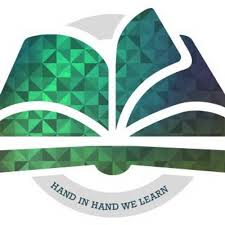 Welcome from Mr WiederWe are now into the final ten days of term with lots going on before the end of term. This week, we have a Y2 trip on Thursday and the whole school going to Reading Hexagon on Friday. Next week we have Christmas performances and Christmas lunch on the last day of term. Please note that Christmas jumpers may be worn on this day. Independence is one of our ‘Civitas Certainties’ and we are keen for children to develop levels of independence that is age and stage appropriate. As part of that journey, we require parental support as we work ‘Hand in hand together’ to grow levels of independence. Over the last term in the lunch hall, it has been clear that some children have not yet learnt how to feed themselves with cutlery and there has been an expectation from some parents that we physically feed their child. This is not possible unless there is a diagnosed physical need to do this. Please could families with children who are struggling to eat with cutlery spend some time teaching them how to do so over the coming weeks. If anyone family requires any further support, please speak to me or Mrs Slade.ClubsPlease note that all clubs have now finished for the term.Christmas PerformancesPlease see the summary table below of our Christmas performances this year. Please note that Reception, Y1 and Y2 will be performing together. There will be a separate carol concert for Y3 and Y4 children.Staffing Update: Mrs TailorAt the end of this term, we are sadly saying goodbye to Mrs Tailor. Mrs Tailor has worked at the school since it first opened and has taken a really active role in promoting the school. Mrs Tailor was responsible for organising the recent Christmas fair. She will be missed by all when she leaves at Christmas to move abroad.In January we welcome Mrs Franklin, who will become the new teacher for Pinocchio Class each Friday and Paddington Class on a Monday afternoon.Friday 13th December: Whole School to Reading Hexagon/ Christmas Jumper DayA reminder that on the Friday 13th December, the whole school is going to the Hexagon to watch Cinderella. Please could families ensure that voluntary contributions are made by Friday 13th December.  Please note that on day Christmas jumpers may also be worn in return for a £1 donation to Save the Children.If anyone requires support using Tucasi, then please come to the office.NSPCC Number Day: Confirmed DatePlease note that the NSPCC Number Day has been confirmed for Friday 7th February 2020. This is different from the original estimated date and the key dates on the bulletin have been updated accordingly.Chicken Pox/ Scarlet FeverWe have two reported cases of scarlet fever and two reported cases of chicken pox also in Y1.Signs of scarlet fever can be found below:https://www.nhs.uk/conditions/scarlet-fever/Children with scarlet fever should stay off nursery or school for 24 hours after starting antibiotics or, if not on antibiotics, until their fever is gone.Signs of chicken pox:https://www.nhs.uk/conditions/chickenpox/Please note that if your child does contract chicken pox, they should not return until all spots have crusted over.P.E. Update from Miss VaalWell done to the Y1/2 and Y3/4 gymnastics teams who both finished 2nd in their competitions.The athletics team also competed well last Friday to finish 4th overall out of 9 schools. A fantastic achievement. Well done!Year 4 return to normal PE lessons this Wednesday. Please ensure PE kits are in school.EYFS UpdateThe trip to Prospect Park will be rescheduled for next term. Further details will go out in January.2019-20 Key Dates AutumnSpringSummerTuesday 17th December (9:15-10am)Christmas Performance Reception and KS1 (Dress Rehearsal suitable for families with young children)Tuesday 17th December (2:55-3:15pm)Y3/4 Carol Concert Wednesday 18th December (9:15-10am)Christmas Performance (No young children please)Date and TimeEventMonday 2nd DecemberReception to Reading BusesFriday 6th DecemberAutumn Clubs FinishThursday 12th DecemberY2 Trip to Reading MuseumFriday 13th DecemberSave the Children Christmas Jumper DayFriday 13th DecemberWhole School Trip to Reading HexagonMonday 16th December (3:30-4pm)Project Celebrations (Reception-Year 4)Tuesday 17th December (9:15-10am)Christmas Performance Reception and KS1 (Dress Rehearsal suitable for families with young children)Tuesday 17th December (2:55-3:15pm)Y3/4 Carol Concert Wednesday 18th December (9:15-10am)Christmas Performance (No young children please)Friday 20th DecemberChristmas LunchFriday 20th  DecemberLast Day of TermDate and TimeEventMonday 6th JanuaryINSET DayTuesday 7th JanuaryChildren return to schoolMonday 13th January (3:30pm- 4pm)Term Overview MeetingWednesday 15th January (9-9:30am)Question and Answer Session with Head of SchoolFriday 7th FebruaryNSPCC Number Day (parents welcome to spend upto 9:25am in classes to join in with maths activities. Children can come in wearing clothes with numbers on for £1 donation to NSPCC)Monday 10th February (3:30pm-4pm)Project CelebrationsMonday 17th February to Friday 21st FebruaryHalf TermThursday 5th MarchWorld Book Day (parents welcome to spend upto 9:25am in classes to join in with reading activities. Children can come in dressed as a book character)Wednesday 11th March (3:30-6pm)Parents’ EveningThursday 12th March (3:30-6pm)Parents’ EveningFriday 13th MarchSports ReliefMonday 30th March (3:30pm-4pm)Project CelebrationsThursday 2nd AprilY3 Easter AssemblyFriday 3rd AprilEnd of TermDate and TimeEventMonday 20th  AprilChildren return to schoolMonday 27th April (3:30-4pm)Term Overview MeetingThursday 7th May (9am-9:30am)Question and Answer Session with Head of SchoolMonday 18th  May (3:30-4pm)Project CelebrationMonday 18th- Friday 22nd MayMental Health WeekMonday 25th-Friday 29th MayHalf TermThursday 4th June (9:10- 9:40am)Y2 Eid AssemblyMonday 8th-Friday 12th JuneCultural Diversity WeekFriday 12th JuneInternational DayFriday 12th June (3:30-4pm)International Food FestivalTuesday 30th June (AM)Sports DayWednesday 1st  JulyTransition DayFriday 3rd JulySports Day (Reserve date in case of bad weather on Tuesday 30th June)Thursday 9th JulyQuestion and Answer Session with Head of SchoolFriday 10th July Reports OutFriday 17th JulyLast day of term for children